Кощеева Лариса Викторовна 
МБУ ДО «Дом детского творчества»п. Октябрьский
Педагог дополнительного образования
План-конспект  занятия по шахматам«В гостях у шахматных фигур»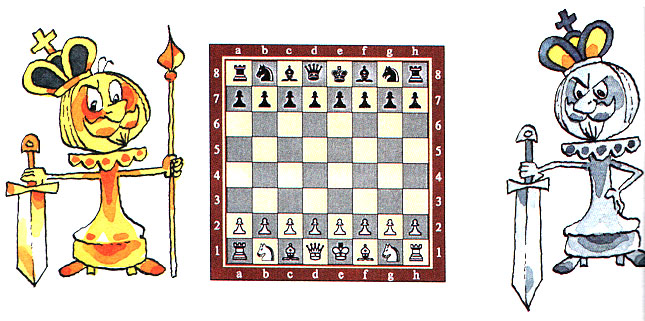 Продолжительность занятия – 40 минут.Цель занятия: Заинтересовать детей шахматной игрой.Задачи занятия: I. Познакомить детей с шахматной доской и шахматными фигурами.	II. Развивать умственные способности и воображение детей.	III. Воспитывать чувство товарищества, коллективизма.Оборудование занятия.1. Демонстрационная доска.2. Магнитные шахматы.3. Настольные доски.4. Настольные шахматные фигуры.5. Изображения  шахматных фигур.6. Шахматный кроссвордХОД ЗАНЯТИЯЭтапы занятиявремяХод занятияПримечанияОрганиза-ционный моментДети рассаживаются на места(Звучит музыка)- Здравствуйте, ребята! Меня зовут  Лариса Викторовна.Сообщение темы, целей занятия- Сегодня я познакомлю вас с игрой в шахматы. - Вы уже знакомы с шахматной игрой. Отлично, будете моими помощниками.Объясне-ние нового материала- Что нам нужно, чтобы играть в шахматы? (шахматные фигуры и шахматная доска).- Шахматная игра- это война, сражение между армиями белых и черных фигур.Поле шахматных сражений – ШАХМАТНАЯ ДОСКА. Каждый командир перед сражением внимательно изучает все дороги и тропинки, возвышенности и овраги на поле сражения. И каждый начинающий ШАХМАТИСТ прежде всего должен твердо усвоить: ЧТОБ ИГРАТЬ И ПОБЕЖДАТЬ,ДОСКУ НАДО ЗНАТЬ НА ПЯТЬ.Шахматные доски бывают ДЕМОСТРАЦИОННЫМИ, на ней я буду показывать и настольные - они лежат перед вами.В шахматы  играют два СОПЕРНИКА.Они садятся за шахматную доску лицом друг к другу.ДОСКУ ПРАВИЛЬНО КЛАДИ,НА УГЛЫ ВСЕГДА ГЛЯДИ,ЧТОБ У ПРАВОГО УГЛА КЛЕТКА БЕЛАЯ БЫЛА!- Расположите шахматные доски перед собой правильно.- Шахматная доска аккуратно расчерчена на равные темные и светлые клетки – квадратики, которые  называются ПОЛЯМИ. Светлые клетки – это БЕЛЫЕ ПОЛЯ. Темные клетки – это ЧЕРНЫЕ ПОЛЯ. - Покажите на своих настольных досках белое поле? Черное поле? На шахматной доске белые и черные поля чередуются: белое – черное – белое – черное...В ПОЛЕ МНОГО ЕСТЬ ДОРОЖЕК,БУДЬ И СМЕЛ И ОСТОРОЖЕН.ВВЕРХ ПОЙДЕШЬ – ПО ВЕРТИКАЛИ,ВПРАВО – ПО ГОРИЗОНТАЛИ,А С УГЛА НА УГОЛ ВДАЛЬ НАС ВЕДЕТ ДИАГОНАЛЬ. - Вам уже, наверно, хочется познакомиться с самими шахматными фигурами? Начнём  знакомство.Я буду показывать вам шахматную фигуру, а вы будете находить их у себя.- В шахматном войске, самый главный, это конечно же кто? (король). Правильно, король. ЗАПОМНИ: ОСНОВНУЮ РОЛЬИГРАЕТ В ШАХМАТАХ КОРОЛЬ.КОРОЛЬ БЕСЦЕНЕН – ТАК И ЗНАЙ.ПОГИБ КОРОЛЬ – ИГРУ ТЫ СДАЙ.- В каждом  войске королей по одному – один белый, один чёрный. - Верным защитником короля является Ферзь. САМЫЙ СИЛЬНЫЙ – ЭТО ФЕРЗЬ,НА НЕГО ТЫ ЗРЯ НЕ ЛЕЗЬ.ОН ПО МНОГИМ КЛЕТКАМ, БЬЕТ, И ОЧЕНЬ МЕТКО.В начале игры в каждом войске по одному ферзю.- Следующая фигура – ладья.ЭТА БАШНЯ БОЕВАЯФЛАНГИ ВОЙСКА ОХРАНЯЕТ.ШАГ ТЯЖЕЛЫЙ У ЛАДЬИ,В БОЙ ЕЕ СКОРЕЙ ВВОДИ.Ладей в каждом войске по две.- В шахматах один из участников сражения – слон. ОН НА СЛОНА ПОХОЖ ЕДВА ЛИ, ХОТЯ ЗОВЕМ ЕГО МЫ – СЛОН.И ОДНОЦВЕТНОЙ СВОЕЙ АРМИИВСЕГДА КАК РЫЦАРЬ, ВЕРЕН ОН.В каждой армии два слона.- А как будем называть эту фигуру? (Педагог показывает коня). Да, это конь.КОНЯ ГОРЯЧЕГО ЛИШЬ ТРОНЬ,ОН ВВЕРХ ВЗОВЬЕТСЯ, КАК ОГОНЬ.КОГДА ВАЖНЕЕ СИЛЫ СМЕТКА,ЗОВИ КОНЯ ПОРОДЫ РЕДКИХ.Шахматных коней у противников по два.- Это пешка. ПЕШКА, МАЛЕНЬКИЙ СОЛДАТ,ЛИШЬ КОМАНДЫ ЖДЕТ,ЧТОБ С КВАДРАТА НА КВАДРАТДВИНУТСЯ ВПЕРЕД.Пешек в каждой армии больше всего – по восемь.- Шахматные фигуры бывают разные - большие и маленькие, могут быть сделаны из разных материалов. 
- Перед началом сражения шахматные фигуры стоят на определенном месте и в определенном порядке. Давайте посмотрим, в каком. Я СМОТРЮ НА ПЕРВЫЙ РЯД,ПО КРАЯМ ЛАДЬИ СТОЯТ.РЯДОМ С НИМИ ДВА КОНЯХИТРО СМОТРЯТ НА МЕНЯ.МЕЖ КОНЕЙ ЗАКЛЮЧЕНЫНАШИ СЛАВНЫЕ СЛОНЫ.И ЕЩЕ ДВА ПОЛЯ ЕСТЬ, А НА НИХ КОРОЛЬ И ФЕРЗЬ.А ТЕПЕРЬ БЕЗ СПЕШКИ ИДУТ НА МЕСТО ПЕШКИ.     По мере знакомства с шахматными фигурами ребята достают из коробок ту фигурку, которую показывает педагог).Продемонстрировать шахматы.Закрепле-ние1 состязание. Разгадываем кроссворд. Узнать его легко: он с гривой,С осанкой важной, горделивой,Красавца этого не тронь.Узнал кто это? Это (Конь). Не живет в зверинце,Не берет гостинцы.В остром шлеме ходит.Хоботом не водит. (Слон)Маленьких бойцов отрядСтоит на клетках чинно в ряд. (Пешки)В начале игры углы сторожу.А как зовут меня, не скажу. (Ладья)Он очень опасен и очень силен,Стоит перед боем всегда с королем (Ферзь)Этот важный господинЗахватил всю власть один.Слушаться его изволь.Кто это? (Король).Итог.Подведем итоги наших состязаний.Победила (дружба).- Все вы - молодцы! До скорого свидания! (Звучит музыкальный фрагмент)Всем участникам  призы. 